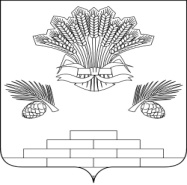 АДМИНИСТРАЦИЯ ЯШКИНСКОГО МУНИЦИПАЛЬНОГО ОКРУГАПОСТАНОВЛЕНИЕот «19» января 2023г. № 65-п Яшкинский муниципальный округО предоставлении земельного участка в собственность бесплатно Денисовой Г.Н. Рассмотрев заявление Денисовой Г.Н. о предоставлении земельного участка без проведения торгов и представленные документы, руководствуясь Земельным кодексом Российской Федерации, Федеральным законом от 25.10.2001 № 137-ФЗ «О введении в действие Земельного кодекса Российской Федерации», Законом Кемеровской области от 29.12.2015 № 135-ОЗ «О регулировании отдельных вопросов в сфере земельных отношений» (пп.1 п.2 ст.1), Уставом Яшкинского муниципального округа, администрация Яшкинского муниципального округа постановляет: 1. Предоставить в собственность (бесплатно) Денисовой Галине Николаевне, 18.08.1952 года рождения (паспорт 32 00 261558 выдан Яшкинским РОВД Кемеровской области 12.07.2000), земельный участок с кадастровым номером 42:19:0113003:1412, отнесенный к категории земель «Земли населенных пунктов», площадью 1452 кв. м, расположенный по адресу: Российская Федерация, Кемеровская область-Кузбасс, Яшкинский муниципальный округ, п.ст. Литвиново, ул. Ленина, 42, с видом разрешенного использования – «Для ведения личного подсобного хозяйства (приусадебный земельный участок)», в границах, сведения о которых содержатся в Едином государственном реестре недвижимости.На земельном участке расположен жилой дом с кадастровым номером 42:19:0113003:1435, на который зарегистрировано право собственности от 08.12.2022 № 42:19:0113003:1435-42/070/2022-1.2. Гражданке Денисовой Г.Н. обеспечить государственную регистрацию права собственности на земельный участок в соответствии с Федеральным законом от 13.07.2015 № 218-ФЗ «О государственной регистрации недвижимости». 3. Контроль за исполнением настоящего постановления возложить на и.о.начальника МКУ «Управление имущественных отношений» - заместителя главы Яшкинского муниципального округа М.А. Коледенко.4. Настоящее постановление вступает в силу с момента его подписания. 	Глава Яшкинскогомуниципального округа                                                                            Е.М. Курапов                                                             